ДУМА КРАСНОСЕЛЬКУПСКОГО РАЙОНАРЕШЕНИЕ ____________ 20_____ г.							   № _________с. КрасноселькупОб утверждении отчета об исполнении бюджета Красноселькупского района за 2022 годРассмотрев представленный Администрацией Красноселькупского района отчет об исполнении бюджета Красноселькупского района за 2022 год, во исполнение статьи 264.5 Бюджетного кодекса Российской Федерации, руководствуясь Положением о бюджетном процессе в муниципальном округе Красноселькупский район Ямало-Ненецкого автономного округа, утвержденным решением Думы Красноселькупского района от 02 ноября 2021 года № 30, Уставом муниципального округа Красноселькупский район Ямало-Ненецкого автономного округа, Дума Красноселькупского районаРЕШИЛА:1. Утвердить отчет об исполнении бюджета Красноселькупского района за 2022 год по доходам в сумме 4 568 193 709,36 рублей, по расходам в сумме 4 283 596 190,70 рублей с превышением доходов над расходами (профицит бюджета) в сумме 284 597 518,66 рублей, со следующими показателями:доходов бюджета Красноселькупского района по кодам классификации доходов бюджетов за 2022 год согласно приложению № 1 к настоящему решению;источников финансирования дефицита бюджета Красноселькупского района по кодам классификации источников финансирования дефицитов бюджетов за 2022 год согласно приложению № 2 к настоящему решению;расходов бюджета Красноселькупского района по разделам и подразделам классификации расходов бюджетов за 2022 год согласно приложению № 3 к настоящему решению;расходов бюджета Красноселькупского района по ведомственной структуре расходов бюджета за 2022 год согласно приложению № 4 к настоящему решению;перечня муниципальных программ муниципального округа Красноселькупский район Ямало-Ненецкого автономного округа за 2022 год согласно приложению № 5 к настоящему решению.2. Опубликовать настоящее решение в газете «Северный край» и разместить на официальном сайте муниципального округа Красноселькупский район Ямало-Ненецкого автономного округа.3. Настоящее решение вступает в силу со дня его официального опубликования.Председатель Думы Красноселькупского района                                                                 О.Г. ТитоваГлава Красноселькупского района						    Ю.В. Фишер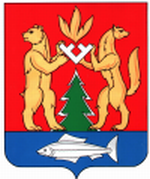 